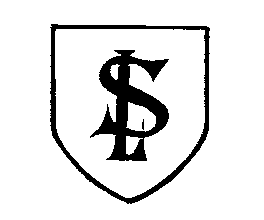 St. Luke’s , Prescot			Tel No: 0151 477 8580Headteacher				Merseyside L35 5AT			Fax No 0151 477 8581									Email:	stluke@knowsley.gov.uk														November 2016Dear Parents,As part of our self evaluation we would like to take your views into consideration. You can help us in this matter by completing the questionnaire below or logging onto Parentview at http://parentview.ofsted.gov.uk/Please help us to improve our school by giving us your opinions on St Luke’s school. Please tick one box for each question. You may add any other comments below- e.g. any suggestions on how we can improve or things that you are particularly pleased about.Comments: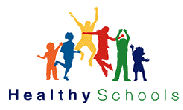 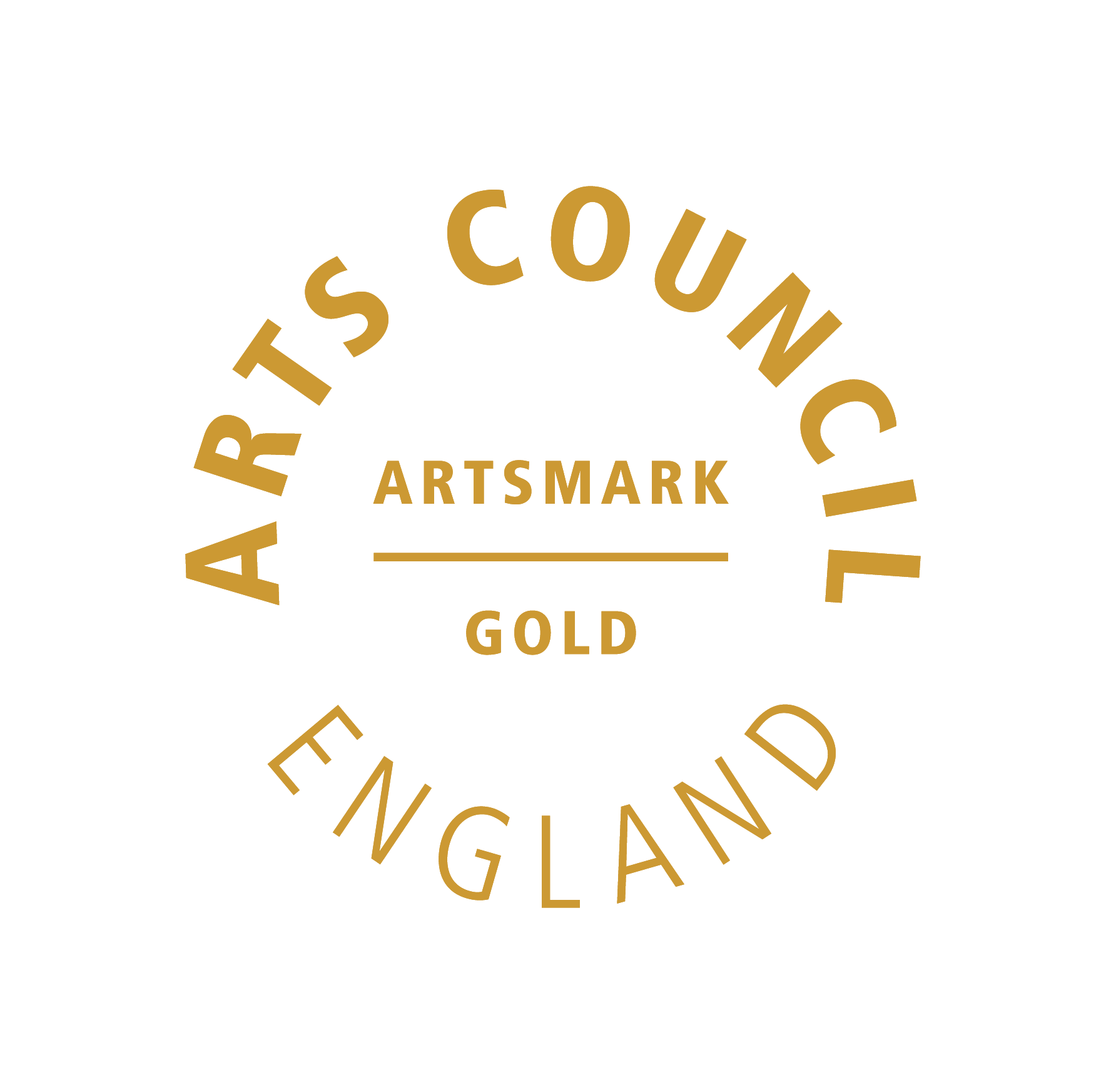 St. Luke’s: following in Jesus’ footsteps as we live, love and learn together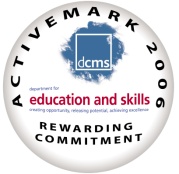 For more information about our school visit our website www.stluke.knowsley.sch.uk.StatementsStrongly
agreeAgreeDisagreeStrongly
disagreeMy child enjoys school54%43%3%The school keeps my child safe68%32%My school informs me about my child's progress49%51%My child is making enough progress at this school51%41%5%3%The teaching is good at this school57%43%The school helps me to support my child's learning46%54%The school helps my child to have a healthy lifestyle38%57%5%The school makes sure that my child is well prepared for the future 35%62%3%The school meets my child's particular needs46%46%8%The school deals effectively with unacceptable behaviour43%54%3%The school takes account of my suggestions and concerns32%63%5%The school is led and managed effectively40%60%Overall, I am happy with my child's experience at this school54%46%